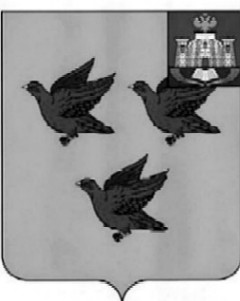 РОССИЙСКАЯ ФЕДЕРАЦИЯОРЛОВСКАЯ ОБЛАСТЬАДМИНИСТРАЦИЯ ГОРОДА ЛИВНЫП О С Т А Н О В Л Е Н И Е12 октября  2020 года                                                                                      №  51               г.ЛивныО назначении общественных обсуждений по проекту решения Ливенского городского Совета народныхдепутатов «О внесении  изменений в генеральный план города Ливны и  Правила землепользования и застройки города Ливны»В соответствии со статьями 9,20,24,31,33 Градостроительного кодекса РФ, Федеральным законом от 6 октября 2003 года № 131-ФЗ «Об общих принципах организации местного самоуправления в Российской Федерации», Уставом города Ливны, решением Ливенского городского Совета народных депутатов от 27 апреля 2018 года № 22/254-ГС «Об утверждении положения об организации и проведении общественных обсуждений или публичных слушаний по вопросам градостроительной деятельности на территории города Ливны Орловской области», рассмотрев проекты внесения изменений в Правила землепользования и застройки города Ливны и в генеральный план города Ливны, на основании  решения Комиссии по землепользованию и застройке Орловской области (протокол № 3 от 12.02.2020г.), Приказа Управления градостроительства, архитектуры и землеустройства Орловской области от 05 марта 2020 года №01-22/09, администрация    города Ливны  п о с т а н о в л я е т:1. Назначить общественные обсуждения по проекту решения Ливенского городского Совета народных депутатов  «О внесении  изменений в генеральный план города Ливны и  Правила землепользования и застройки города Ливны Орловской области» (приложение).2. Определить дату проведения общественных обсуждений с 15 октября по 20 ноября 2020 года.3. Определить отдел архитектуры и градостроительства администрации города уполномоченным органом по организации общественных обсуждений, сбору предложений и замечаний по данному вопросу.4. Отделу архитектуры и градостроительства администрации города обеспечить размещение оповещения о начале общественных обсуждений и проекта, подлежащего рассмотрению, экспозиции, демонстрационных материалов по теме общественных обсуждений на официальном сайте администрации города, в газете «Ливенский вестник» и по адресу: г.Ливны, ул.Ленина, д.3 (фойе).5. Предложения и замечания по рассматриваемому вопросу принимаются в письменной форме по адресу: Орловская область, г.Ливны, ул.Ленина, д.7, каб.№3, в рабочие дни с 8.00 до 17.00, перерыв с 13.00 до 14.00 часов или в электронной форме на сайте администрации города Ливны http://www.adminliv.ru, в разделе «Интернет-Приемная».6. Опубликовать настоящее постановление в газете «Ливенский вестник» и разместить на официальном сайте в сети Интернет.7. Контроль за исполнением настоящего постановления возложить на начальника отдела архитектуры и градостроительства администрации города Ливны Козлова А.М.Глава города                                                                                      С.А.ТрубицинПроект, подлежащий рассмотрению, экспозиции, демонстрационные материалы по теме общественных обсуждений размещены на сайте администрации города Ливны adminliv.ru в разделе Архитектура и градостроительство города → Строительство → Публичные слушания и общественные обсуждения и доступны для загрузки и просмотра по адресу adminliv.ru//files/uploads/files/Pril_51_20.zipПРОЕКТРОССИЙСКАЯ ФЕДЕРАЦИЯОРЛОВСКАЯ ОБЛАСТЬЛИВЕНСКИЙ ГОРОДСКОЙ СОВЕТ НАРОДНЫХ ДЕПУТАТОВРЕШЕНИЕ«____» _________ 2020 г. № ________                Принято решениемЛивенского городскогоСовета народных депутатовот ___ _________ 2020 г. № ____О внесении  изменений в генеральный план города Ливныи  Правила землепользования и застройки города ЛивныОрловской области	Рассмотрев предоставленные Управлением градостроительства, архитектуры и землеустройства Орловской области материалы по проектам внесения изменений  в генеральный план города Ливны, утвержденный решением Ливенского городского Совета народных депутатов от 17 ноября 2011 года №6/41-ГС, и в Правила землепользования и застройки города Ливны, утвержденные решением Ливенского городского Совета народных депутатов от 17 ноября 2011 года №6/40-ГС, заключение по проектам внесения изменений в генеральный план и Правила землепользования и застройки города Ливны Орловской области, руководствуясь Федеральным законом от 6 октября 2003 года № 131-ФЗ «Об общих принципах организации местного самоуправления в Российской Федерации», статьями 9,20,24,31,33 Градостроительного кодекса РФ, Уставом города Ливны, Ливенский городской Совет народных депутатов РЕШИЛ:1. Внести изменения в Правила землепользования и застройки города Ливны, утвержденные решением Ливенского городского Совета народных депутатов №6/40-ГС от 17 ноября 2011 года, изложив их в новой редакции (приложение), а также в  карту градостроительного зонирования, карту зон с особыми условиями использования территорий Правил землепользования и застройки города Ливны, в части приведения границ города Ливны, а также территориального зонирования (с учетом унификации их состава) в соответствии со сложившейся градостроительной ситуацией с учетом данных государственного кадастра недвижимости (о земельных участках, объектах недвижимости, поставленных на учет в Росреестре, на территории города Ливны).2. Внести изменения в генеральный план города Ливны, утвержденный решением Ливенского городского Совета народных депутатов №6/41-ГС от 17 ноября 2011 года, изложив его в новой редакции (приложение), в схему использования территорий (опорный план), сводную схему (основной чертеж), схему санитарно-гигиенической очистки, схему поэтапного территориального развития города, схему ограничений использования территории, схему использования территорий, схему водоснабжения и канализации, схему теплоснабжения, схему электроснабжения, схему развития транспортной инфраструктуры, схему административных границ, схему функционального зонирования, в части приведения границ населенных пунктов, а также  функционального зонирования в соответствии со сложившейся градостроительной ситуацией с учетом данных государственного кадастра недвижимости.3. Решение вступает в силу со дня его официального опубликования.Председатель Ливенского городского Совета народных депутатов			             	               Е.Н. КонищеваГлава города                                                                                      С.А.ТрубицинОПОВЕЩЕНИЕ О НАЧАЛЕ ОБЩЕСТВЕННЫХ ОБСУЖДЕНИЙНа общественные обсуждения представляются проекты внесения изменений в генеральный план и Правила землепользования и застройки города Ливны Орловской области(наименование проекта)Информационные материалы по теме общественных обсуждений представлены на экспозиции по адресу: Орловская область, г.Ливны, ул.Ленина, д.3 (фойе)____Экспозиция открыта с __15 октября 2020 г._____ по ___20 ноября 2020г______.                                         (дата открытия экспозиции)                           (дата закрытия экспозиции) Часы работы: __с15.00 до 17.00__ на выставке проводятся консультации по теме                                  (дата, время) общественных обсуждений.В период проведения общественных обсуждений  участники общественных обсуждений имеют право представить свои предложения и замечания по обсуждаемому проекту посредством:- записи предложений и замечаний в период работы экспозиции на официальном сайтеhttp://www.adminliv.ru- в письменной форме в адрес администрации города Ливны- внесения записи в книгу (журнал) учета посетителей и записи предложений и замечаний при проведении экспозиции.Номера контактных справочных телефонов органа, уполномоченного на организацию и проведение общественных обсуждений или публичных слушаний: __8(486-77)7-15-93 отдел архитектуры и градостроительства администрации города.Почтовый адрес органа, уполномоченного на организацию и проведение общественных обсуждений  Орловская область, г.Ливны, ул.Ленина, д.3 каб.№4Электронный адрес органа, уполномоченного на организацию и проведение общественных обсуждений_arxitektura57@mail.ru____________________.Информационные материалы по проектам внесения изменений в генеральный план и Правила землепользования и застройки города Ливны Орловской области (наименование проекта)	размещены на _информационном стенде по адресу г.Ливны, ул.Ленина, д.3 (фойе) и на официальном сайте администрации города Ливны http://www.adminliv.ru/